MAKALE BAŞLIĞI (14 pt, Kalın)TITLE OF THE ARTICLE (14 pt, Bold)Adı Soyadı1, Adı Soyadı2, Adı Soyadı3*1 Kurum, Şehir, Ülke, ORCID2 Kurum, Şehir, Ülke, ORCID3 Kurum, Şehir, Ülke, ORCID*Sorumlu Yazar: aaaaaaa@bbbbb.edu.trÖZETMakalenin özet bölümü buraya 10 punto olarak ve 250 kelimeyi aşmayacak şekilde yazılacaktır. Makalenin konusu, yöntemi ve sonuçları hakkında bilgiler içerecektir. Özet bölümün bitimine “Anahtar kelimeler” kısmı eklenecek ve makalenin geneli hakkında bilgi verebilecek “5 adet” i aşmayacak şekilde anahtar kelime yazılacaktır.Anahtar Kelimeler: Anahtar1, anahtar2, anahtar3ABSTRACTThe abstract of the article should be written here in “10 pt” and not exceeding 250 words. It should contain information about the subject, method and the results of the article. “Keywords” section will be added at the end of the abstract and keywords will be written in a way not to exceed “5 keywords” that can give information about the article in general.Keywords: Keyword1, keyword2, keyword3GİRİŞUluslarası Tasarım ve Sanat Dergisine gönderilen makaleler sütun halinde toplamda en fazla 20 sayfayı geçmeyecek şekilde; üst, alt, sağ ve sol kenarlardan 2,5 cm boşluk olacak şekilde yazılmalıdır. Yükleme yapılacak dosya türünün “.docx” formatında olması gerekmektedir.Makalenin Türkçe ve İngilizce başlıkları koyu, “14” punto, ortalı ve büyük harflerle yazılmalıdır. Her iki dildeki başlık da mutlaka yazılmalıdır. Yazar(lar)ın isimleri makalenin adının altında, ortalanmış olarak “12” punto büyüklüğünde ve koyu yazılmalıdır. Yazar isimleri bölümünün altına yazar bilgileri (adres ve ORCID numarası) 10 punto büyüklüğünde ve sola dayalı olarak yazılmalıdır. Birden fazla yaza olması durumunda yazar bilgileri satırları arasında 6nk boşluk bırakılmalıdır. Yazar isimleri yazılırken sorumlu yazar “*” ile belirtilmeli ve yazar bilgilerinin altında sola dayalı olarak “Sorumlu Yazar: …….@........” şeklinde e-posta adresi verilmelidir.BİRİNCİ DÜZEY BAŞLIKBirinci düzey başlıklar koyu, (Giriş, Özet, Materyal vb) sola dayalı, “12” punto büyüklüğünde ve büyük harflerle yazılmalıdır. İkinci düzey başlıklar, sola dayalı, kelimelerin ilk harfi büyük olarak koyu yazılmalı ve yazı büyüklüğü “12 punto” olmalıdır. Üçüncü düzey başlıklar sola dayalı, ilk kelimenin ilk harfi büyük şekilde “12 punto” ve koyu yazılmalıdır. Üçüncü düzey aşağısında başlık olmamasına dikkat edilmelidir.Başlık tek bir satıra sığmıyorsa, satırlar arasında 6nk boşluk bırakılmalıdır. Yazar isimleri ile başlık ve yazar bilgileri bölümü arasında “12nk” boşluk bırakılmalıdır. Aynı orandaki boşluk yazar bilgilerinden sonra özet kısmına geçilirken de bırakılmalıdır.Yazı karakteri “Times New Roman”, yazı büyüklüğü “12” punto olmalıdır. Metinin satır aralığı "birden çok" olacak şekilde “1,15 değerinde”, her paragraf sonrası bırakılacak aralık “6 nk”, her bölüm sonrası bırakılacak paragraf aralığı “6 nk” olmalıdır. Paragraf başlarında 0,5 cm boşluk bırakılmalıdır (Özet ve Abstract Bölümleri hariç). Tüm paragraflar ve başlıklar sol kenardan başlamalıdır. Metin tümüyle iki yana dayalı olarak hizalanmalıdır. Kalın veya altı çizili yazı kullanımı ile metin vurgulama mümkünse yapılmamalıdır.İkinci Düzey BaşlıkYazıda yer alan tablolar sayfada ortalanmalı ve yazı boyutu olarak 10 punto ile 12 punto arasında bir değer seçilmelidir. Tablo metnin ilgili bölümünde yer almalı ve metin içerisinde tabloya mutlaka gönderme yapılmalıdır (Çizelge 1). Tablolar, “Çizelge” olarak isimlendirilmeli, sırasına uygun olarak numaralandırılmalı ve tablo hakkında bilgi veren başlığı 10 pt ile yazılmış olarak tablonun üst kısmında ortalanmış olarak verilmelidir.Çizelge 1. Çizelge örneğiYazıda yer alan resim, şekil, çizim ve benzerleri “şekil” olarak isimlendirilmeli ve sayfa ortasına yerleştirilmelidir. Şekil başlığı, 10 punto olarak şeklin altına ve ortalı yerleştirilmelidir. Şekil, metin içerisinde ilgili olduğu alanda kullanılmalı ve metinde mutlaka gönderme yapılmalıdır. 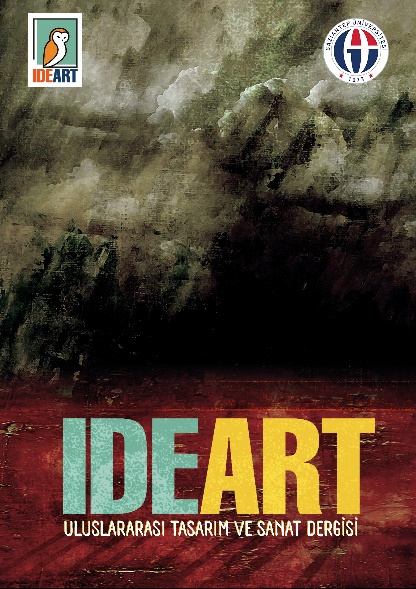 Şekil 1. Şekil örneğiÜçüncü düzey başlıkMakalede her sayfaya sayfa numarası verilmeli, bu numaralar sayfanın altında orta kısımda bulunmalıdır. Atıflar American Psychological Association 7th edition ’a göre yapılmalı, metin içerisinde gösterilmeli ve makalenin sonunda “Kaynakça” bölümünde verilmelidir.ParametreSonuç 1Sonuç 2Sonuç 3Parametre 1aaabacParametre 2babbbcParametre 3cacbcc